Stagione Sportiva 2022/2023CORTE SPORTIVA D’APPELLO TERRITORIALELa Corte sportiva d’appello territoriale presso il Comitato Regionale Marche, composta daAvv. Piero Paciaroni - Presidente Dott. Lorenzo Casagrande Albano - Componente Segretario f.f.Avv. Francesco Scaloni – ComponenteDott.ssa Valentina Pupo - ComponenteAvv. Francesco Paoletti – Componentenella riunione del 2 maggio 2023, ha pronunciato:  Dispositivo n. 53/CSAT 2022/2023Reclamo n. 53/CSAT 2022/2023a seguito del reclamo n. 53 promosso dalla A.S.D. VALFOGLIA in data 21/04/2023 avverso le sanzioni sportive dell’ammenda di € 400,00 (quattrocento/00) e della squalifica fino al 31/05/2023 del dirigente  SERAFINI FABRIZIO applicate dal Giudice sportivo territoriale del Comitato Regionale Marche con delibera pubblicata sul Com. Uff. n. 216 del 19/04/2023.      DISPOSITIVO                                                                         P.Q.M.la Corte sportiva d’appello territoriale, definitivamente pronunciando, respinge il reclamo come sopra proposto dalla A.S.D. VALFOGLIA.Dispone addebitarsi il relativo contributo e manda alla Segreteria del Comitato Regionale Marche per gli adempimenti conseguenti.Così deciso in Ancona, nella sede della FIGC - LND - Comitato Regionale Marche, in data 2 maggio 2023.Il Relatore                                                                                                               Il Presidente                                                         F.to in originale                                                                                                       F.to in originaleLorenzo Casagrande Albano                                                                                  Piero PaciaroniDepositato in Ancona in data 2 maggio 2023Il Segretario f.f.                                                                                            F.to in originaleLorenzo Casagrande Albano                           Dispositivo n. 54/CSAT 2022/2023Reclamo n. 54/CSAT 2022/2023a seguito del reclamo n. 54 promosso dalla F.C. FORSEMPRONESE 1949 SD.ARL in data 21/04/2023 avverso la sanzione sportiva della squalifica per 3 (tre) gare al calciatore GERMINALE DOMENICO  applicata dal Giudice sportivo territoriale del Comitato Regionale Marche con delibera pubblicata sul Com. Uff. n. 216 del 19/04/2023.      DISPOSITIVO                                                                         P.Q.M.la Corte sportiva d’appello territoriale, definitivamente pronunciando, accoglie il reclamo e, per l’effetto, riduce la squalifica al calciatore GERMINALE DOMENICO a 2 (due) giornate.Dispone restituirsi il relativo contributo e manda alla Segreteria del Comitato Regionale Marche per gli adempimenti conseguenti.Così deciso in Ancona, nella sede della FIGC - LND - Comitato Regionale Marche, in data 2 maggio 2023.Il Relatore                                                                                                               Il Presidente                                                         F.to in originale                                                                                                       F.to in originaleValentina Pupo                                                                                                       Piero PaciaroniDepositato in Ancona in data 2 maggio 2023Il Segretario f.f.                                                                                            F.to in originaleLorenzo Casagrande Albano                         Pubblicato in Ancona ed affisso all’albo del C.R. M. il 02/05/2023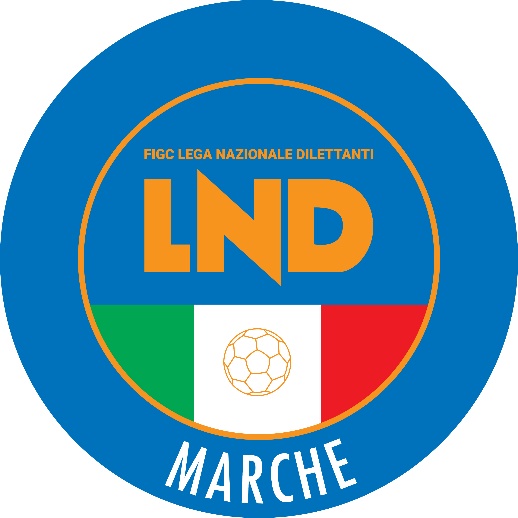 Federazione Italiana Giuoco CalcioLega Nazionale DilettantiCOMITATO REGIONALE MARCHEVia Schiavoni, snc - 60131 ANCONACENTRALINO: 071 285601 - FAX: 071 28560403sito internet: marche.lnd.ite-mail: crlnd.marche01@figc.itpec: marche@pec.figcmarche.itComunicato Ufficiale N° 227 del 2 maggio 2023Il Segretario(Angelo Castellana)Il Presidente(Ivo Panichi)